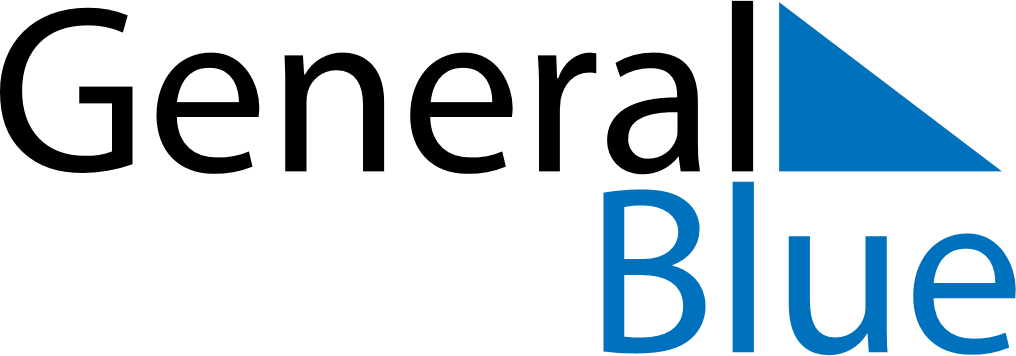 Weekly CalendarAugust 22, 2022 - August 28, 2022MondayAug 22TuesdayAug 23WednesdayAug 24ThursdayAug 25FridayAug 26SaturdayAug 27SundayAug 28